TIPS OM VÄRMEN I DIN LÄGENHET Alla har vi egna preferenser på när temperaturen är skön och behaglig hemma.  Måltemperaturen är 21–22 grader (±0,5 grad) i vistelsezonen* under uppvärmningssäsongen. När utetemperaturen varierar stort tex tidig höst kan innetemperaturen under korta perioder understiga måltemperaturen.Att tänka på: Ställ möbler en bit från elementen och undvik gardiner som täcker dem. När luften kan röra sig fritt runt elementen sprids värmen lättare till resten av lägenheten. 
Lämna dörrar mellan rum öppna eller på glänt för att få en jämn värmecirkulation i hela lägenheten. 
Om utetemperaturen varierar kraftigt från en dag till en annan kan värmesystemet som styrs av bland annat utetemperaturen ta lite tid på sig att anpassa sig. 
Kalla element behöver inte betyda att det är något fel. När temperaturen i lägenheten är ca 21 grader eller mer blir elementen kalla. 
För att ta reda på din inomhustemperatur ska du placera en termometer inom vistelsezonen, tex mitt i rummet en meter upp från golvet. 
Felanmäl om du trots ovan tips och egen temperaturmätning inte har 21 grader (±0,5 grad) i vistelsezonen! Läs mer på: https://www.hsb.se/nyheter-och-tips/kunskapsbank/temperaturen-i-din-lagenhet/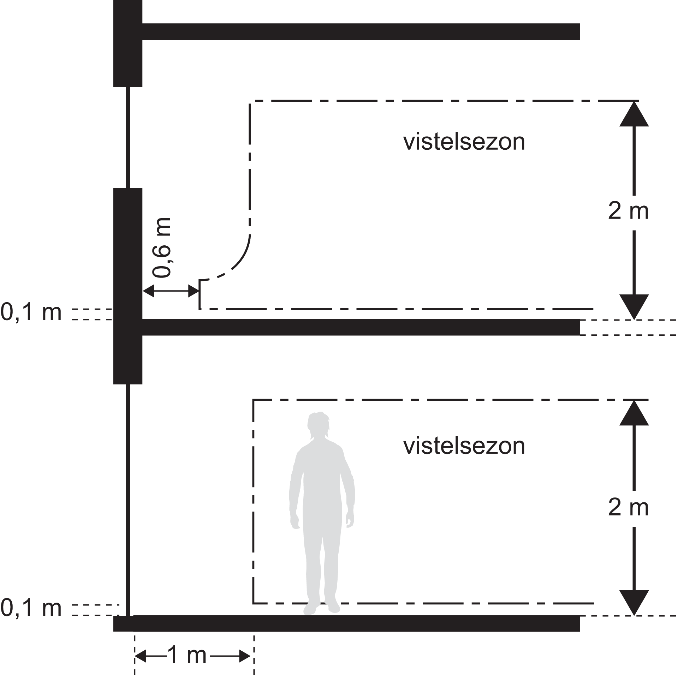 *Definition vistelsezon: 
1 meter in från fönster/fönsterdörr
0,6 meter in från vägg
0,1 m upp från golv
